	OFFICE OF THE CHANCELLOR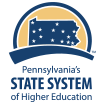 	Academic AffairsNotification for New Non-Major ProgramApplicable for Minors, Certificates, Concentrations and Teacher Certifications.*All fields must be completed within applicable sections.**The second section is for minors, certificates and teacher certifications. The last section is for concentrations only.  HEADER INFORMATIONHEADER INFORMATIONHEADER INFORMATIONHEADER INFORMATIONHEADER INFORMATIONHEADER INFORMATIONUniversity: University: University: Desired Implementation Date:  Desired Implementation Date:  Desired Implementation Date:  Type of Program Being Added: Type of Program Being Added: Type of Program Being Added: Type of Program Being Added: Type of Program Being Added: Type of Program Being Added: MINOR, CERTIFICATE or TEACHER CERTIFICATION DETAILSMINOR, CERTIFICATE or TEACHER CERTIFICATION DETAILSMINOR, CERTIFICATE or TEACHER CERTIFICATION DETAILSMINOR, CERTIFICATE or TEACHER CERTIFICATION DETAILSMINOR, CERTIFICATE or TEACHER CERTIFICATION DETAILSMINOR, CERTIFICATE or TEACHER CERTIFICATION DETAILS*If program type is concentration, skip this section and go to the CONCENTRATION(S) section below.**If program type is concentration, skip this section and go to the CONCENTRATION(S) section below.**If program type is concentration, skip this section and go to the CONCENTRATION(S) section below.**If program type is concentration, skip this section and go to the CONCENTRATION(S) section below.**If program type is concentration, skip this section and go to the CONCENTRATION(S) section below.**If program type is concentration, skip this section and go to the CONCENTRATION(S) section below.*Name: Name: Name: Name: Name: Name: CIP: Credits Required to Complete: Credits Required to Complete: Credits Required to Complete: Credits Required to Complete: Credits Required to Complete: Department: Department: Department: Department: Department: Department: Delivery Methods:   Face-to-Face     Online 100%     Blended/Hybrid     Interactive TV     Multi-modal/HyFlexDelivery Methods:   Face-to-Face     Online 100%     Blended/Hybrid     Interactive TV     Multi-modal/HyFlexDelivery Methods:   Face-to-Face     Online 100%     Blended/Hybrid     Interactive TV     Multi-modal/HyFlexDelivery Methods:   Face-to-Face     Online 100%     Blended/Hybrid     Interactive TV     Multi-modal/HyFlexDelivery Methods:   Face-to-Face     Online 100%     Blended/Hybrid     Interactive TV     Multi-modal/HyFlexDelivery Methods:   Face-to-Face     Online 100%     Blended/Hybrid     Interactive TV     Multi-modal/HyFlexCONCENTRATION(S)CONCENTRATION(S)CONCENTRATION(S)CONCENTRATION(S)CONCENTRATION(S)CONCENTRATION(S)Please provide the details of the associated Major for the concentrations.Please provide the details of the associated Major for the concentrations.Please provide the details of the associated Major for the concentrations.Please provide the details of the associated Major for the concentrations.Please provide the details of the associated Major for the concentrations.Please provide the details of the associated Major for the concentrations.Major Name: Major Name: Major Name: Major Name: Major Name: Major Name: Major Award: Major Award: Major CIP: Major CIP: Major API Object Id: Major API Object Id: CONCENTRATIONS (if applicable)** For more than one concentration, click a text field below and then click the “+” sign on the lower right-hand side of this section.CONCENTRATIONS (if applicable)** For more than one concentration, click a text field below and then click the “+” sign on the lower right-hand side of this section.CONCENTRATIONS (if applicable)** For more than one concentration, click a text field below and then click the “+” sign on the lower right-hand side of this section.CONCENTRATIONS (if applicable)** For more than one concentration, click a text field below and then click the “+” sign on the lower right-hand side of this section.CONCENTRATIONS (if applicable)** For more than one concentration, click a text field below and then click the “+” sign on the lower right-hand side of this section.CONCENTRATIONS (if applicable)** For more than one concentration, click a text field below and then click the “+” sign on the lower right-hand side of this section.RATIONALE FOR NEW NON-MAJOR PROGRAMRATIONALE FOR NEW NON-MAJOR PROGRAMRATIONALE FOR NEW NON-MAJOR PROGRAMRATIONALE FOR NEW NON-MAJOR PROGRAMRATIONALE FOR NEW NON-MAJOR PROGRAMRATIONALE FOR NEW NON-MAJOR PROGRAMRATIONALE FOR NEW NON-MAJOR PROGRAMProvide a rationale for adding this program to the array.Provide a rationale for adding this program to the array.Provide a rationale for adding this program to the array.Provide a rationale for adding this program to the array.Provide a rationale for adding this program to the array.Provide a rationale for adding this program to the array.Provide a rationale for adding this program to the array.DESCRIPTIONDESCRIPTIONDESCRIPTIONDESCRIPTIONDESCRIPTIONDESCRIPTIONDESCRIPTIONProvide a brief description that includes the purpose of the program.Provide a brief description that includes the purpose of the program.Provide a brief description that includes the purpose of the program.Provide a brief description that includes the purpose of the program.Provide a brief description that includes the purpose of the program.Provide a brief description that includes the purpose of the program.Provide a brief description that includes the purpose of the program.STUDENT OUTCOMESSTUDENT OUTCOMESSTUDENT OUTCOMESSTUDENT OUTCOMESSTUDENT OUTCOMESSTUDENT OUTCOMESSTUDENT OUTCOMESProvide the program-level student learning outcomes.Provide the program-level student learning outcomes.Provide the program-level student learning outcomes.Provide the program-level student learning outcomes.Provide the program-level student learning outcomes.Provide the program-level student learning outcomes.Provide the program-level student learning outcomes.CURRICULUM REQUIREMENTSPlease list the requirements of the program to include course numbers, titles, descriptions, credits, and pre-requisites and co-requisites. If adding a concentration, provide the course numbers, titles, descriptions, credits, and pre-requisites and co-requisites for the courses in the concentration. If a minor, indicate which courses are advanced standing as it is not always inherent in course numbers.